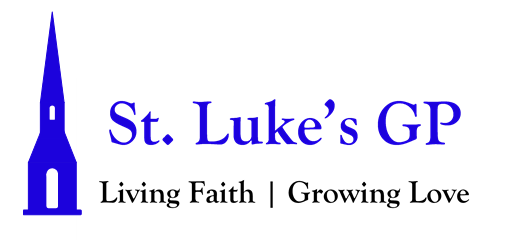 St. Luke’s Gondola Point Morning Prayer Service Epiphany Sunday - January 3, 2021[Un-bolded words are said by one, Bolded words can be said by all.]PENITENTIAL RITE Jesus said, “I am the light of the world; whoever follows me will not walk in darkness, but will have the light of life.” John 8.12Dear friends in Christ, as we prepare to worship almighty God, let us with penitent and obedient hearts confess our sins, that we may obtain forgiveness by his infinite goodness and mercy.Silence is kept. Most merciful God, we confess that we have sinned against you in thought, word, and deed, by what we have done and by what we have left undone. We have not loved you with our whole heart; we have not loved our neighbours as ourselves. We are truly sorry and we humbly repent. For the sake of your Son Jesus Christ, have mercy on us and forgive us, that we may delight in your will, and walk in your ways, to the glory of your name. Amen. Almighty God have mercy upon us, pardon and deliver us from all our sins, confirm and strengthen us in all goodness, and keep us in eternal life; through Jesus Christ our Lord. Amen.Hymn: All Creatures Of Our God & King (MP #7)MORNING PRAYERBlessed are you, Son of David;born to rule,you received gifts from the wise men.Blessed are you, Son of Man;baptized by John,you saved us from ourselves.Blessed are you, heavenly King;teaching and preaching, healing and comforting,you proclaimed the kingdom.Let heaven and earth shout their praise.With all the voices of heavenwe celebrate the coming of our Saviour.Let heaven and earth shout their praise.With all the creatures on earthwe sing and dance at his birth.Praise and honour and glory to you, O Lord most high.The Word was made flesh and dwelt among us: O come, let us worship.Jubilate Psalm 100 Be joyful in the Lord, all you lands; *serve the Lord with gladness and come before his presence with a song.Know this: The Lord himself is God; *he himself has made us, and we are his; we are his people and the sheep of his pasture.Enter his gates with thanksgiving; go into his courts with praise; *give thanks to him and call upon his name.For the Lord is good; his mercy is everlasting; *and his faithfulness endures from age to age.Glory to the Father, and to the Son, and to the Holy Spirit: as it was in the beginning, is now and will be for ever. Amen.The Word was made flesh and dwelt among us: O come, let us worship.PROCLAMATION OF THE WORDA Reading from the book of Isaiah 60:1–6.	Arise, shine; for your light has come, and the glory of the Lord has risen upon you. 2	For darkness shall cover the earth, and thick darkness the peoples; but the Lord will arise upon you, and his glory will appear over you. 3	Nations shall come to your light, and kings to the brightness of your dawn. 4	Lift up your eyes and look around; they all gather together, they come to you; your sons shall come from far away, and your daughters shall be carried on their nurses’ arms. 5	Then you shall see and be radiant; your heart shall thrill and rejoice,because the abundance of the sea shall be brought to you, the wealth of the nations shall come to you. 6	A multitude of camels shall cover you, the young camels of Midian and Ephah; all those from Sheba shall come. They shall bring gold and frankincense, and shall proclaim the praise of the Lord.The Word of the Lord: Thanks be to God.Psalm 72:1-7, 10-14Give the king your justice, O God, *and your righteousness to the king’s son;That he may rule your people righteously *and the poor with justice;That the mountains may bring prosperity to the people, *and the little hills bring righteousness.He shall defend the needy among the people; *he shall rescue the poor and crush the oppressor.He shall live as long as the sun and moon endure, *from one generation to another.He shall come down like rain upon the mown field, *like showers that water the earth.In his time shall the righteous flourish; *there shall be abundance of peace till the moon shall be no more.The kings of Tarshish and of the isles shall pay tribute, *and the kings of Arabia and Saba offer gifts.All kings shall bow down before him, *and all the nations do him service.For he shall deliver the poor who cries out in distress, *and the oppressed who has no helper.He shall have pity on the lowly and poor; *he shall preserve the lives of the needy.He shall redeem their lives from oppression and violence, *and dear shall their blood be in his sight.Glory be to the Father, and to the Son, and to the Holy Spirit: As it was in the beginning, is now and will be for ever. Amen.A Reading from Ephesians 3:1–12.This is the reason that I Paul am a prisoner for Christ Jesus for the sake of you Gentiles— 2 for surely you have already heard of the commission of God’s grace that was given me for you, 3 and how the mystery was made known to me by revelation, as I wrote above in a few words, 4 a reading of which will enable you to perceive my understanding of the mystery of Christ. 5 In former generations this mystery was not made known to humankind, as it has now been revealed to his holy apostles and prophets by the Spirit: 6 that is, the Gentiles have become fellow heirs, members of the same body, and sharers in the promise in Christ Jesus through the gospel. 7 Of this gospel I have become a servant according to the gift of God’s grace that was given me by the working of his power. 8 Although I am the very least of all the saints, this grace was given to me to bring to the Gentiles the news of the boundless riches of Christ, 9 and to make everyone see what is the plan of the mystery hidden for ages in God who created all things; 10 so that through the church the wisdom of God in its rich variety might now be made known to the rulers and authorities in the heavenly places. 11 This was in accordance with the eternal purpose that he has carried out in Christ Jesus our Lord, 12 in whom we have access to God in boldness and confidence through faith in him.The word of the Lord: Thanks be to God.Hymn:  Alleluia, Sing to Jesus (CP #374)The Lord be with you: And also with you.The Holy Gospel of our Lord Jesus Christ, according to Matthew (2:1–12). Glory to You, Lord Jesus Christ.In the time of King Herod, after Jesus was born in Bethlehem of Judea, wise men from the East came to Jerusalem, 2 asking, “Where is the child who has been born king of the Jews? For we observed his star at its rising, and have come to pay him homage.” 3 When King Herod heard this, he was frightened, and all Jerusalem with him; 4 and calling together all the chief priests and scribes of the people, he inquired of them where the Messiah was to be born. 5 They told him, “In Bethlehem of Judea; for so it has been written by the prophet: 6	‘And you, Bethlehem, in the land of Judah, are by no means least among the rulers of Judah; for from you shall come a ruler who is to shepherd my people Israel.’ ” 7 Then Herod secretly called for the wise men and learned from them the exact time when the star had appeared. 8 Then he sent them to Bethlehem, saying, “Go and search diligently for the child; and when you have found him, bring me word so that I may also go and pay him homage.” 9 When they had heard the king, they set out; and there, ahead of them, went the star that they had seen at its rising, until it stopped over the place where the child was. 10 When they saw that the star had stopped, they were overwhelmed with joy. 11 On entering the house, they saw the child with Mary his mother; and they knelt down and paid him homage. Then, opening their treasure chests, they offered him gifts of gold, frankincense, and myrrh. 12 And having been warned in a dream not to return to Herod, they left for their own country by another road.The Gospel of Christ: Praise be to You, O Christ.SermonThe Apostles’ CreedI believe in God, the Father almighty, creator of heaven and earth.I believe in Jesus Christ, his only Son, our Lord.He was conceived by the power of the Holy Spirit and born of the Virgin Mary. He suffered under Pontius Pilate, was crucified, died, and was buried. He descended to the dead. On the third day he rose again.He ascended into heaven, and is seated at the right hand of the Father.He will come again to judge the living and the dead.I believe in the Holy Spirit, the holy catholic Church, the communion of saints, the forgiveness of sins, the resurrection of the body, and the life everlasting. Amen.INTERCESSIONSIn peace let us pray to the Lord, saying, “Lord, have mercy.”For peace from on high and for our salvation, let us pray to the Lord. Lord, have mercy.For the peace of the whole world, for the welfare of the holy Church of God, and for the unity of all, let us pray to the Lord. Lord, have mercy.For our bishops, and for all the clergy and people, let us pray to the Lord. Lord, have mercy.For Elizabeth our Queen, for the leaders of the nations, and for all in authority, let us pray to the Lord. Lord, have mercy.For the town of Quispamsis, the community of Gondola Point, for every city and community, and for those who live in them in faith, let us pray to the Lord.Lord, have mercy.For good weather, and for abundant harvests for all to share, let us pray to the Lord.Lord, have mercy.For those who travel by land, water, or air, for the sick and the suffering, especially those effected in mind, body, and spirit by the ongoing COVID-19 pandemic, for prisoners and captives, and for their safety, health, and salvation, let us pray to the Lord.Lord, have mercy.For our deliverance from all affliction, strife, and need, let us pray to the Lord.Lord, have mercy.For the absolution and remission of our sins and offences, let us pray to the Lord.Lord, have mercy.For all who have died, especially those whom we dearly love, let us pray to the Lord.Lord, have mercy.Hear and answer our prayers, O Lord; Father, Son, and Holy Spirit, according to your will, and your grace. [Take a moment of silence to offer up prayers and thanksgivings, for yourself and others. Our weekly prayer list can be found in this week’s bulletin.]Gracious God, you have heard the prayers of your faithful people; you know our needs before we ask, and our ignorance in asking. Grant our requests as may be best for us. This we ask in the name of your Son Jesus Christ our Lord. Amen.Remembering St. Luke and all the saints, we commit ourselves, one another, and our whole life to Christ our God. To you, O Lord.Almighty God, you have given us grace at this time with one accord to make our common supplications to you, and you have promised through your well-beloved Son that when two or three are gathered together you will hear their requests.Fulfil now our desires and petitions, as may be best for us, granting us in this world knowledge of your truth, and in the age to come eternal life; for you, Father, are good and loving, and we glorify you through your Son Jesus Christ our Lord, in the Holy Spirit, now and for ever. Amen.CollectEternal God,who by a star led wise men to the worship of your Son. Guide by your light the nations of the earth, that the whole world may know your glory; through Jesus Christ our Lord, who lives and reigns with you and the Holy Spirit, one God, now and for ever. Amen.The Lord’s PrayerAnd now, as our Saviour Christ has taught us, we are bold to say, Our Father, who art in heaven, hallowed be thy name, thy kingdom come, thy will be done, on earth as it is in heaven. Give us this day our daily bread. And forgive us our trespasses, as we forgive those who trespass against us. And lead us not into temptation, but deliver us from evil. For thine is the kingdom, the power, and the glory, for ever and ever. Amen.Let us bless the Lord. Thanks be to God.Hymn: How I Love You (MP #246)Dismissal The grace of our Lord Jesus Christ, and the love of God, and the fellowship of the Holy Spirit, be with us all evermore. Amen.